Unified Referral and Intake System (URIS) Group A ApplicationIn accordance with Section 15 of The Personal Health Information Act (PHIA), the purpose of this form is to identify the child’s health care intervention(s) and apply for URIS Group A.Section I – Community program information (to be completed by the community program)Section II - Child informationLast Name                                                        First Name                                                  Birthdate                                                                                                             month (print)  D   D   Y   Y   Y   YAlso Known AsPlease attach a completed URIS Group B application if necessary.Section III - Authorization for the Release of Medical InformationI authorize the Community Program, the Unified Referral and Intake System Provincial Office, and the nursing provider serving the community program, all of whom may be providing services and/or supports to my child, to exchange and release medical information specific to the health care interventions identified above and consult with my child’s physician(s), if necessary, for the purpose of developing and implementing an Individual Health Care Plan/Emergency Response Plan and training community program staff for                                                                                 .	                (child’s name)I also authorize the Unified Referral and Intake System Provincial Office to include my child’s information in a provincial database which will only be used for the purposes of program planning, service coordination and service delivery.  This database may be updated to reflect changing needs and services.  I understand that mychild’s personal and personal health information will be kept confidential and protected in accordance with The Freedom of Information and Protection of Privacy Act (FIPPA) and The Personal Health Information Act (PHIA). I understand that any other collection, use or disclosure of personal information or personal health information about my child will not be permitted without my consent, unless authorized under FIPPA or PHIA. Consent will be reviewed with me annually.  I understand that as the parent/legal guardian I may amend or revoke this consent at any time with a written request to the community program.If I have any questions about the use of the information provided on this form, I may contact the community program directly.________________________________________                  ______________________    Parent/Legal guardian signature                                                            Date_____________________________________________   ________________   ________________________   Mailing Address              	                                               Postal Code	             Phone numberType of community program (please √)SchoolLicensed child careRespite Recreation programName of community program:Type of community program (please √)SchoolLicensed child careRespite Recreation programContact person:Type of community program (please √)SchoolLicensed child careRespite Recreation programPhone: 					Fax:Type of community program (please √)SchoolLicensed child careRespite Recreation programEmail: Type of community program (please √)SchoolLicensed child careRespite Recreation programAddress (location where service is to be delivered):Street: City/Town:				POSTAL CODE:Please check (√) all health care conditions for which the child requires an intervention during attendance at the community program.Please check (√) the support required by the child at the community program.  Refer to the URIS Policy and Procedure Manual for additional information.Ventilator Care Registered nurse to perform health care procedure(s) required by child.Tracheostomy CareOrientation/training for the registered nurse.Suctioning (Tracheal/Pharyngeal)Coverage by an alternate registered nurse to allow the primary nurse to attend interdisciplinary planning meetings related to the child.Nasogastric tube care and/or feedingSome specialized medical equipment and required maintenance.Complex administration of medication [i.e., via infusion pump, nasogastric tube or injection (other than Auto-injector)]Limited consumable health care items.Central or peripheral venous line intervention Some transportation costs related to medical needs of child.Other clinical interventions requiring judgments and decision making by a medical or nursing professionalAuditory intercom system/pager/cell phone.OtherFamily Services and HousingEducation, Citizenship and Youth Health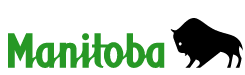 